園児の交通事故園児の交通事故園児の交通事故園児の交通事故Risk management ManualRisk management ManualRisk management ManualRisk management Manual事前準備Preparation園外保育に出かけるときは！119番との連携確認！　園でのルール確認を！事前準備Preparation・必ず行き先と園児の人数と職員の氏名を、連絡網に記入しておきましょう。・事前に目的までの経路を把握するとともに当日の工事や交通量の変化も考慮して経路を検討しましょう。交通量の多い場所やガードレールの無い危険個所を避けていきましょう。危険個所を職員全員と保護者も含めて共通認識するとともに、警察署に事故の発生場所等を確認して経路を検討しましょう。・必ず携帯電話、防犯ブザー、飲料水及び持ち運び可能な救急セットを用意していきましょう。保育者や子どもも、ドライバーにアピールする目立つ服装（安全ベスト）等工夫しましょう。＊園外保育の項目を参照して下さい。・救急訓練を事前に受けておくことはもとより、１１９番通報も練習しておきましょう。・何を聞かれてもパニックにならないよう事前に話す訓練をしておきましょう。　　　交差点や駐車場出入口では！車同士の交通事故により、車が突っ込む可能性を常に考えて、信号待ちや横断待ちの待機場所、横断時の手旗やＬＥＤの誘導棒等の活用など、ドライバーの注意喚起を促す工夫が必要です。駐車場付近では、前進後進の操作ミスやアクセルブレーキの踏み間違えが起きやすいので、フェンス等で区切られていても、駐車場付近での待機や保育はやめましょう。自園の屋上駐車場から落下した保護者の車で下敷きになった園児が死亡した事例もあります。園児が事故にあった時、慌ててしまい、園内との連絡が混乱しないように、日頃から職員会議等で話合ってルールをつくっておきましょう。・例えば、　１１９番に連絡する人は、　園と保護者に連絡する人は、病院についていく人は、記録をとる人は、など。昨今、園児の事故に関して社会が注目しているので、記者会見を開かないとマスコミ等、個別に対応しきれない場合が多いと思われます。状況の迅速正確な把握と外部との窓口を一本化することが必要です。これも事前に訓練が必要です。応急処置Emergency事故にあったときは！救急処置は１１９番の指示に従うこと目撃者の確保応急処置Emergencyまず、負傷者（園児、職員）の救護をしてから１１９番に連絡しましょう。ただそれで通報が遅れると意味がないといえます。引率者の人数が足りれば、119番に連絡する人、負傷者の手当をする人とに分かれて、同時に進めた方が良いでしょう。負傷した場合、脱水症状になることがあるので、水分補給をしてあげると良い。救急隊の指示に従い、胸骨圧迫（心臓マッサージ）等の処置を行い、その時刻や処置の内容、園児の反応等を記録しましょう。胸骨圧迫（心臓マッサージ）が必要な場合は、救急隊が来る前から胸骨圧迫と人工呼吸をはじめ、ひたすら繰り返しながら救急隊を待ちます。事故の場合目撃者の証言が必要になる場合があるので、氏名・住所・連絡先等を聞いておきます。（できれば複数の方）事後対応Strategy保護者への謝罪は早いめに！保護者への説明は迅速に！記録は正確に！事後対応Strategy園や職員にとっても、園側に落ち度がなくても、保護者の心情を察するとともに謝罪は迅速にしましょう。重大事故の場合、通常は保護者説明会が先で、その後記者会見という説明責任が現在は求められます。事故にあったときは、慌てています。そういうときのためにも、事故の状況などを文章にまとめたものや事故現場の位置関係をかいた図などを、書き留めておくと相手にもわかりやすく丁寧な説明ができます。事故時の記録は正確に記載し、園で用紙を作成し、書き留めやすいようにしておきましょう。記録のポイントは１．主語を書く。２．感想を書かない。３．事実だけを正確に書く。園児を交通事故から守るために園児を交通事故から守るために園児を交通事故から守るために園児を交通事故から守るために交通事故報告書交通事故報告書交通事故報告書交通事故報告書交通事故報告書交通事故報告書交通事故報告書交通事故報告書交通事故報告書交通事故報告書交通事故報告書交通事故報告書交通事故報告書交通事故報告書交通事故報告書交通事故報告書交通事故報告書交通事故報告書交通事故報告書発生日時発生日時　　　　　年　　　　　月　　　　日（　　　曜日）　　　　　　時　　　　分頃　　天候　（　　　　　　　　）　　　　　　　　年　　　　　月　　　　日（　　　曜日）　　　　　　時　　　　分頃　　天候　（　　　　　　　　）　　　　　　　　年　　　　　月　　　　日（　　　曜日）　　　　　　時　　　　分頃　　天候　（　　　　　　　　）　　　　　　　　年　　　　　月　　　　日（　　　曜日）　　　　　　時　　　　分頃　　天候　（　　　　　　　　）　　　　　　　　年　　　　　月　　　　日（　　　曜日）　　　　　　時　　　　分頃　　天候　（　　　　　　　　）　　　　　　　　年　　　　　月　　　　日（　　　曜日）　　　　　　時　　　　分頃　　天候　（　　　　　　　　）　　　　　　　　年　　　　　月　　　　日（　　　曜日）　　　　　　時　　　　分頃　　天候　（　　　　　　　　）　　　　　　　　年　　　　　月　　　　日（　　　曜日）　　　　　　時　　　　分頃　　天候　（　　　　　　　　）　　　　　　　　年　　　　　月　　　　日（　　　曜日）　　　　　　時　　　　分頃　　天候　（　　　　　　　　）　　　　　　　　年　　　　　月　　　　日（　　　曜日）　　　　　　時　　　　分頃　　天候　（　　　　　　　　）　　　　　　　　年　　　　　月　　　　日（　　　曜日）　　　　　　時　　　　分頃　　天候　（　　　　　　　　）　　　　　　　　年　　　　　月　　　　日（　　　曜日）　　　　　　時　　　　分頃　　天候　（　　　　　　　　）　　　　　　　　年　　　　　月　　　　日（　　　曜日）　　　　　　時　　　　分頃　　天候　（　　　　　　　　）　　　　　　　　年　　　　　月　　　　日（　　　曜日）　　　　　　時　　　　分頃　　天候　（　　　　　　　　）　　　　　　　　年　　　　　月　　　　日（　　　曜日）　　　　　　時　　　　分頃　　天候　（　　　　　　　　）　　　　　　　　年　　　　　月　　　　日（　　　曜日）　　　　　　時　　　　分頃　　天候　（　　　　　　　　）　　　　　　　　年　　　　　月　　　　日（　　　曜日）　　　　　　時　　　　分頃　　天候　（　　　　　　　　）　　　発生場所発生場所当事者（園側）当事者（園側）氏名　　　氏名　　　氏名　　　氏名　　　氏名　　　氏名　　　年齢　　　　　　　　　　　才（　　　　　　　　　　　　　　組）年齢　　　　　　　　　　　才（　　　　　　　　　　　　　　組）年齢　　　　　　　　　　　才（　　　　　　　　　　　　　　組）年齢　　　　　　　　　　　才（　　　　　　　　　　　　　　組）年齢　　　　　　　　　　　才（　　　　　　　　　　　　　　組）年齢　　　　　　　　　　　才（　　　　　　　　　　　　　　組）年齢　　　　　　　　　　　才（　　　　　　　　　　　　　　組）年齢　　　　　　　　　　　才（　　　　　　　　　　　　　　組）年齢　　　　　　　　　　　才（　　　　　　　　　　　　　　組）年齢　　　　　　　　　　　才（　　　　　　　　　　　　　　組）年齢　　　　　　　　　　　才（　　　　　　　　　　　　　　組）相手側相手側氏名　　　氏名　　　氏名　　　氏名　　　氏名　　　氏名　　　住所　　　住所　　　住所　　　住所　　　住所　　　住所　　　住所　　　住所　　　住所　　　住所　　　住所　　　相手側相手側氏名　　　氏名　　　氏名　　　氏名　　　氏名　　　氏名　　　連絡先TEL連絡先TEL連絡先TEL連絡先TEL連絡先TEL連絡先TEL連絡先TEL連絡先TEL連絡先TEL連絡先TEL連絡先TEL相手側相手側車名車名車名車名車名車名車名車名登録番号登録番号登録番号登録番号登録番号登録番号登録番号登録番号登録番号届出警察署届出警察署警察署警察署警察署警察署警察署警察署警察署事故受付番号事故受付番号＊京都ではないが、他府県などで番号が出れば記入すること。＊京都ではないが、他府県などで番号が出れば記入すること。＊京都ではないが、他府県などで番号が出れば記入すること。＊京都ではないが、他府県などで番号が出れば記入すること。＊京都ではないが、他府県などで番号が出れば記入すること。＊京都ではないが、他府県などで番号が出れば記入すること。＊京都ではないが、他府県などで番号が出れば記入すること。＊京都ではないが、他府県などで番号が出れば記入すること。＊京都ではないが、他府県などで番号が出れば記入すること。＊京都ではないが、他府県などで番号が出れば記入すること。＊京都ではないが、他府県などで番号が出れば記入すること。＊京都ではないが、他府県などで番号が出れば記入すること。＊京都ではないが、他府県などで番号が出れば記入すること。＊京都ではないが、他府県などで番号が出れば記入すること。＊京都ではないが、他府県などで番号が出れば記入すること。＊京都ではないが、他府県などで番号が出れば記入すること。＊京都ではないが、他府県などで番号が出れば記入すること。目撃者目撃者氏　名氏　名氏　名氏　名氏　名氏　名氏　名目撃者目撃者電　話電　話電　話電　話電　話電　話電　話目撃者目撃者住　所住　所住　所住　所住　所住　所住　所目撃者目撃者備　考備　考備　考備　考備　考備　考備　考目撃者目撃者氏　名氏　名氏　名氏　名氏　名氏　名氏　名目撃者目撃者電　話電　話電　話電　話電　話電　話電　話目撃者目撃者住　所住　所住　所住　所住　所住　所住　所目撃者目撃者備　考備　考備　考備　考備　考備　考備　考状　況状　況経　過（交渉担当者）経　過（交渉担当者）交通事故報告書交通事故報告書交通事故報告書<記入例><記入例><記入例><記入例><記入例><記入例><記入例><記入例><記入例><記入例><記入例><記入例><記入例><記入例><記入例>発生日時発生日時　H20　R1　年　　８　　月　１　　日（　木　曜日）　　10　時　30　分頃　　天候（　晴　　　）　　　　H20　R1　年　　８　　月　１　　日（　木　曜日）　　10　時　30　分頃　　天候（　晴　　　）　　　　H20　R1　年　　８　　月　１　　日（　木　曜日）　　10　時　30　分頃　　天候（　晴　　　）　　　　H20　R1　年　　８　　月　１　　日（　木　曜日）　　10　時　30　分頃　　天候（　晴　　　）　　　　H20　R1　年　　８　　月　１　　日（　木　曜日）　　10　時　30　分頃　　天候（　晴　　　）　　　　H20　R1　年　　８　　月　１　　日（　木　曜日）　　10　時　30　分頃　　天候（　晴　　　）　　　　H20　R1　年　　８　　月　１　　日（　木　曜日）　　10　時　30　分頃　　天候（　晴　　　）　　　　H20　R1　年　　８　　月　１　　日（　木　曜日）　　10　時　30　分頃　　天候（　晴　　　）　　　　H20　R1　年　　８　　月　１　　日（　木　曜日）　　10　時　30　分頃　　天候（　晴　　　）　　　　H20　R1　年　　８　　月　１　　日（　木　曜日）　　10　時　30　分頃　　天候（　晴　　　）　　　　H20　R1　年　　８　　月　１　　日（　木　曜日）　　10　時　30　分頃　　天候（　晴　　　）　　　　H20　R1　年　　８　　月　１　　日（　木　曜日）　　10　時　30　分頃　　天候（　晴　　　）　　　　H20　R1　年　　８　　月　１　　日（　木　曜日）　　10　時　30　分頃　　天候（　晴　　　）　　　　H20　R1　年　　８　　月　１　　日（　木　曜日）　　10　時　30　分頃　　天候（　晴　　　）　　　　H20　R1　年　　８　　月　１　　日（　木　曜日）　　10　時　30　分頃　　天候（　晴　　　）　　　　H20　R1　年　　８　　月　１　　日（　木　曜日）　　10　時　30　分頃　　天候（　晴　　　）　　　発生場所発生場所　　3丁目交差点　　3丁目交差点　　3丁目交差点　　3丁目交差点　　3丁目交差点　　3丁目交差点　　3丁目交差点　　3丁目交差点　　3丁目交差点　　3丁目交差点　　3丁目交差点　　3丁目交差点　　3丁目交差点　　3丁目交差点　　3丁目交差点　　3丁目交差点当事者（園側）当事者（園側）氏名連盟　たかし連盟　たかし連盟　たかし年齢年齢年齢年齢4444才（才（うさぎ組）相手側相手側氏名　　　京都　太朗氏名　　　京都　太朗氏名　　　京都　太朗氏名　　　京都　太朗住所　　　住所　　　住所　　　住所　　　京都市○区△△町２０番地　　京都市○区△△町２０番地　　京都市○区△△町２０番地　　京都市○区△△町２０番地　　京都市○区△△町２０番地　　京都市○区△△町２０番地　　京都市○区△△町２０番地　　京都市○区△△町２０番地　　相手側相手側氏名　　　京都　太朗氏名　　　京都　太朗氏名　　　京都　太朗氏名　　　京都　太朗連絡先TEL連絡先TEL連絡先TEL連絡先TEL　○○○－○○○○　○○○－○○○○　○○○－○○○○　○○○－○○○○　○○○－○○○○　○○○－○○○○　○○○－○○○○相手側相手側車名マークⅡマークⅡ登録番号登録番号登録番号登録番号登録番号京は　○○　△△－△△京は　○○　△△－△△京は　○○　△△－△△届出警察署届出警察署京都中央京都中央京都中央京都中央京都中央京都中央京都中央京都中央京都中央京都中央京都中央京都中央京都中央警察署事故受付番号事故受付番号＊京都ではないが、他府県などで番号が出れば記入すること。＊京都ではないが、他府県などで番号が出れば記入すること。＊京都ではないが、他府県などで番号が出れば記入すること。＊京都ではないが、他府県などで番号が出れば記入すること。＊京都ではないが、他府県などで番号が出れば記入すること。＊京都ではないが、他府県などで番号が出れば記入すること。＊京都ではないが、他府県などで番号が出れば記入すること。＊京都ではないが、他府県などで番号が出れば記入すること。＊京都ではないが、他府県などで番号が出れば記入すること。＊京都ではないが、他府県などで番号が出れば記入すること。＊京都ではないが、他府県などで番号が出れば記入すること。＊京都ではないが、他府県などで番号が出れば記入すること。＊京都ではないが、他府県などで番号が出れば記入すること。＊京都ではないが、他府県などで番号が出れば記入すること。＊京都ではないが、他府県などで番号が出れば記入すること。＊京都ではないが、他府県などで番号が出れば記入すること。目撃者目撃者氏　名氏　名　安田　みらい　安田　みらい　安田　みらい　安田　みらい氏　名氏　名氏　名氏　名目撃者目撃者電　話電　話電　話電　話電　話電　話目撃者目撃者住　所住　所住　所住　所住　所住　所目撃者目撃者備　考備　考　園の保育士　園の保育士　園の保育士　園の保育士備　考備　考備　考備　考目撃者目撃者氏　名氏　名氏　名氏　名氏　名氏　名目撃者目撃者電　話電　話電　話電　話電　話電　話目撃者目撃者住　所住　所住　所住　所住　所住　所目撃者目撃者備　考備　考備　考備　考備　考備　考状　況状　況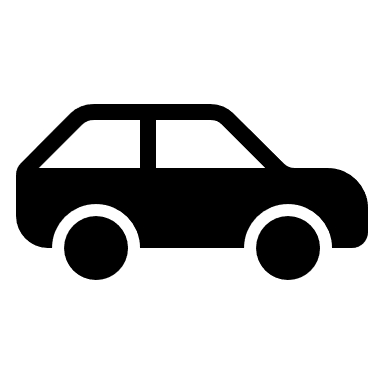 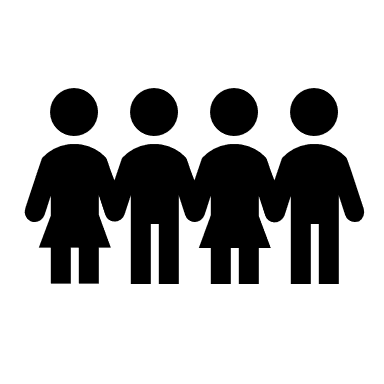 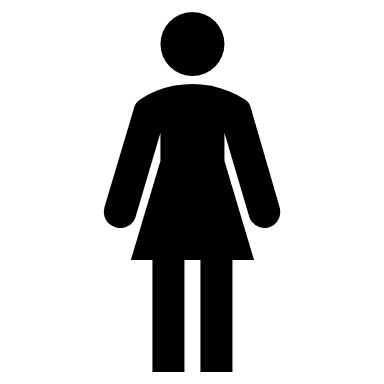 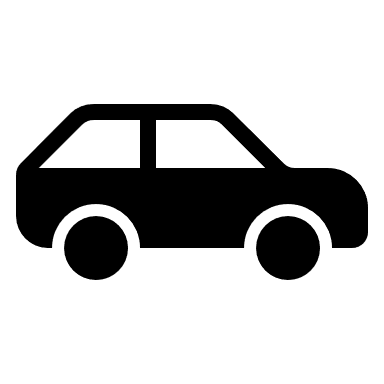 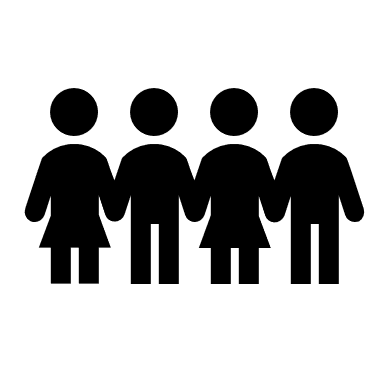 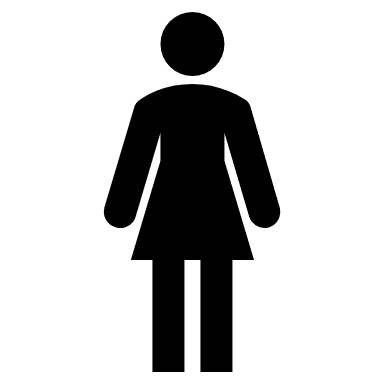 経　過
（交渉担当者）経　過
（交渉担当者）　○×保険　　山田氏　○×保険　　山田氏　○×保険　　山田氏　○×保険　　山田氏　○×保険　　山田氏　○×保険　　山田氏　○×保険　　山田氏　○×保険　　山田氏　○×保険　　山田氏　○×保険　　山田氏　○×保険　　山田氏　○×保険　　山田氏　○×保険　　山田氏　○×保険　　山田氏　○×保険　　山田氏　○×保険　　山田氏